De conformidad al artículo 46, fracción I, inciso g) y 49 de la Ley General de Contabilidad Gubernamental, así como, a la normatividad emitida por el Consejo Nacional de Armonización Contable, a continuación, se presentan las notas a los estados financieros del Instituto de Elecciones y Participación Ciudadana, correspondiente al 31 de diciembre de 2022, con los siguientes apartados:Notas de Desglose,Notas de Memoria (Cuentas de Orden), yNotas de Gestión Administrativa.Las cifras mostradas al 31  de diciembre de 2022, se presentan de conformidad a la estructura de información dictado por el Consejo Nacional de Armonización Contable, publicado en el Diario Oficial de la Federación el 6 de octubre de 2014, reformas del 27 de septiembre de 2018, y 23 de diciembre de 2020. NOTAS DE DESGLOSENOTAS AL ESTADO DE SITUACIÓN FINANCIERAEl Estado de Situación Financiera muestra la posición financiera de Instituto de Elecciones y Participación Ciudadana, valuados y elaborados de acuerdo con los Postulados Básicos de Contabilidad Gubernamental, Normas y Metodología para la Emisión de Información Financiera y Estructura de los Estados Financieros del Ente Público y Característica de sus Notas, emitidos por el Consejo Nacional de Armonización Contable (CONAC), el cual refleja los bienes y derechos que se clasifican en rubros de acuerdo a su disponibilidad de liquidez al igual que sus obligaciones o compromisos, agrupándolas con relación a su exigibilidad.ACTIVOEl activo se compone de los fondos, valores, derechos y bienes cuantificados en términos monetarios, los cuales dispone el Instituto de Elecciones y Participación Ciudadana, para la operatividad y la prestación de servicios públicos, éste se integra como sigue: CirculanteEfectivo y EquivalentesEl rubro de efectivo y equivalentes al 31 de diciembre de 2022, asciende a $ 47,666,983.07, el cual representa el 100 por ciento del total de activo circulante, se integra por la disponibilidad financiera para cubrir los compromisos de pagos a los diferentes proveedores, así como, pagos de impuestos y otras contribuciones; así también, para cubrir gastos menores y emergentes, mismos que se encuentran pendientes de ser reintegrados. También, se encuentran los depósitos otorgados a terceros por el servicio de arrendamiento de instalaciones o equipos utilizados, asimismo, por la emisión de cheques de caja para prevenir embargos a las cuentas bancarias, y para programas sociales.Derechos a Recibir Efectivo o EquivalentesEste rubro del activo asciende a $ 310.03, del total del activo circulante, por los gastos a comprobar otorgados a funcionarios de oficinas centrales y de los consejos distritales y municipales, para el desarrollo de las actividades encomendadas, que se encuentran pendientes de regularizar al 31 de Diciembre de 2022.No CirculanteInversiones Financieras a Largo PlazoEste rubro del activo asciende a $ 47,985,600.00, el cual representa el 12.9 por ciento del activo no circulante, corresponde la creación de Fideicomiso, “Fondo para la Modernización y Mantenimiento de la Infraestructura Institucional y el Mejoramiento de la Organización Electoral”, al 31 de Diciembre de 2022.Derecho a Recibir Efectivo o Equivalentes a Largo PlazoEste rubro del activo asciende a $ 19,169,116.93, el cual representa el 5.1 por ciento del activo no circulante, corresponde a ejercicios anteriores, se integra por los recursos que se entregaron como subsidio al empleo o crédito al salario a los trabajadores que percibieron sueldos más bajos, y por recursos que se entregaron como asignación de fondo revolvente, préstamos a cuenta de remuneraciones y gastos a comprobar, y se encuentran pendientes de regularizar al 31 de Diciembre de 2022. Derivado de lo anterior, se están realizando las gestiones necesarias ante la Secretaría de Hacienda  para su comprobación y/o regularización.Bienes Inmuebles, Infraestructura y Construcciones en ProcesoEste rubro representa los bienes Inmuebles que son propiedad del Instituto de Elecciones y Participación Ciudadana, que fueron adquiridos con recursos presupuestales. Al 31 de  Diciembre del 2022, este rubro asciende a $ 32,873,700.17, que representa el 8.8 por ciento del activo no circulante; mismo que se integra de la siguiente manera, adquisición del terreno y edificio en el ejercicio de 1999, en el ejercicio 2001 se construyeron oficinas al interior; en el ejercicio 2006 se adquirió el inmueble ubicado en la 21ª poniente y esquina 10ª sur, en 2009 se incorpora el costo de la construcción del edificio ubicado en el periférico, dicha construcción se realizó en el ejercicio 2005-2006, y por los pagos realizados para la reparación y reforzamiento del edificio propiedad de este órgano electoral, por los daños originados por los sismos registrados en el mes de Septiembre del 2017.Bienes MueblesEste rubro representa los bienes muebles que son propiedad del Instituto de Elecciones y Participación Ciudadana, como son: Mobiliario y Equipo de Administración, Mobiliario y Equipo Educacional y Recreativo, Equipo e Instrumental Médico y de Laboratorio, Vehículos y Equipo de Transporte, Maquinaria, Otros Equipos y Herramientas, que aún se encuentran en buenas condiciones y que son básicos para la operatividad del mismo; los cuales fueron adquiridos con recursos presupuestales, así como, los obtenidos mediante transferencias de otros entes públicos en el periodo que se informa, así como, en ejercicios anteriores.  Al 31 de Diciembre de 2022, este rubro asciende a $ 61, 080,410.98 que representa el 16.4 por ciento del activo no circulante.Activos IntangiblesEste rubro representa los activos intangibles que son propiedad del Instituto de Elecciones y Participación Ciudadana, como son: software y licencias, que aún se encuentran actualizados y en funciones y que son básicos para la operatividad de las áreas administrativas; los cuales fueron adquiridos con recursos presupuestales, así también los transferidos, por la incorporación de otro ente público, en el periodo que se informa, así como, en ejercicios anteriores.Al  31 de Diciembre de 2022, este rubro asciende a $ 6,699,851.34,  que representa el 1.8 por ciento del activo no circulante.Activos Diferidos Al 31 de Diciembre de 2022, este rubro refleja un monto de $ 204,808,641.49 el cual representa el 55.0 por ciento del total del activo no circulante, se encuentra integrado, las reclasificaciones contables, anticipos otorgados en años anteriores a diferentes proveedores y prestadores de servicios, de los cuales se iniciará la cancelación correspondiente y que actualmente se están realizando  las gestiones necesarias ante la Secretaría de Hacienda para la depuración correspondiente.PASIVOEs el conjunto de cuentas que permite el registro de las obligaciones contraídas por el Instituto de Elecciones y Participación Ciudadana, para el desarrollo de sus funciones y la prestación de los servicios públicos. Al 31 de diciembre de 2022, los estados financieros reflejan principalmente pasivo circulante o corto plazo, es decir, aquellas obligaciones en que la exigibilidad de pago es menor a un año, así también, pasivo no circulante o a largo plazo que representa las obligaciones con vencimiento posterior a un año.CirculanteCuentas por Pagar a Corto PlazoAl 31 de Diciembre de 2022, este rubro asciende a $5,649,352.24 el cual representa el 76.6 por ciento del total del pasivo circulante, se integra principalmente por las prestaciones salariales como son: sueldos y salarios y aguinaldo devengado no pagado del periodo que se informa, así como, por las aportaciones patronales al IMSS, INFONAVIT y 2 por ciento del Impuesto Sobre Nóminas. Así mismo, por los compromisos contraídos por la adquisición de bienes de consumo y por la contratación de servicios con proveedores, necesarios para el funcionamiento del ente público, las cuales se encuentran pendiente de pago. Además, se integra por las retenciones por servicios personales, INFONAVIT, 2 por ciento del Impuesto sobre nóminas y por las retenciones y contribuciones a favor de terceros como el ISSS y otras retenciones a terceros los cuales se encuentran pendientes de enterar.Otro Pasivos a Corto PlazoAl 31 de Diciembre de 2022, este rubro asciende a $ 1,720,533.02 el cual representa el 23.4 por ciento del total del pasivo circulante, se integra principalmente por abonos bancarios pendientes de aplicar de las cuales se encuentran pendientes de regularizar.No CirculanteCuentas por Pagar a Largo PlazoAl 31 de Diciembre de 2022, este rubro asciende a $ 4,882.77 el cual representa el 0.1 por ciento del total del pasivo no circulante, se integra principalmente por los compromisos contraídos por la adquisición de bienes de consumo y por la contratación de servicios con proveedores mayor de 12 meses, necesarios para el funcionamiento del ente público, las cuales se encuentran pendientes de liquidar al 31 de diciembre de 2022.Pasivos Diferidos a Largo PlazoAl 31 de Diciembre de 2022, este rubro asciende a $ 67,579,177.45 que representa el 99.9 por ciento del total del pasivo no circulante y se integra por el traspaso de las cuentas  de ejercicios anteriores como son; Abonos Bancarios por Aclarar,  mismas que se seguirán analizando para ser depuradas en su totalidad, así como también conceptos como ISR, IVA por arrendamiento, ISSS, 4%IVA retenido. ISR por honorarios, cuota IMSS, INFONAVIT, Pensión Alimenticia, 2%por ciento del impuesto sobre nóminas, disciplinarios, Sueldos, Anticipos de Ministración entre otros.Fondos y Bienes de Terceros en Garantía y/o Administración a Largo PlazoAl 31 de diciembre de 2022, este rubro asciende a $ 22,719.05 que representa el 0.4 por ciento del total del pasivo no circulante y corresponde principalmente a las obligaciones con recursos ajenos, a favor de terceros correspondiente a ejercicios anteriores.NOTAS AL ESTADO DE ACTIVIDADESEl Estado de Actividades refleja el resultado entre el saldo total de los ingresos captados y el saldo total de los gastos incurridos por el Instituto de Elecciones y Participación Ciudadana, cuya diferencia positiva determina el ahorro del 1 de Enero al 31 de Diciembre de 2022, sin considerar la inversión física en Bienes Muebles e Inmuebles, Infraestructura y Construcciones en Proceso. De esta forma el resultado durante este periodo refleja un ahorro por $66,104,763.79.Ingresos y Otros Beneficios Participaciones, Aportaciones, Convenios, Incentivos Derivados de la Colaboración Fiscal, Fondos Distintos de Aportaciones, Transferencias, Asignaciones, Subsidios y Subvenciones, y Pensiones y JubilacionesAl 31 de diciembre de 2022, este rubro está integrado por recursos presupuestales radicados a través de transferencias que la Secretaría de Hacienda realiza con base al presupuesto autorizado, para llevar a cabo las actividades del Instituto de Elecciones y Participación Ciudadana. Otros Ingresos y BeneficiosEl rubro de Otros Ingresos y Beneficios, corresponden a ingresos obtenidos al 31 de diciembre de 2022, por concepto de devolución de recursos correspondientes a remanentes de gastos de campaña de candidatos independientes, así como por regularización de la cuenta de otros activos diferidos. Gastos y Otras PérdidasLos gastos y otras pérdidas lo integran todas las erogaciones realizadas en la operatividad al 31 de diciembre de 2022, principalmente en los capítulos 1000 Servicios Personales, 2000 Materiales y Suministros, 3000 Servicios Generales y 4000 Transferencias, Asignaciones, Subsidios y Otras Ayudas.Del total de los Gastos y Otras Pérdidas, se explican aquellas que en lo individual representan el 10 por ciento o más, de la totalidad de las mismas, el cual se integra de la siguiente manera: el importe de             $105,738,201.80 Gastos de Funcionamiento como es el Capítulo 1000 Servicios Personales, correspondiente a pagos de sueldos y salarios del personal que labora en el Instituto de Elecciones y Participación Ciudadana de oficinas centrales y los órganos desconcentrados, habilitados para el desarrollo del proceso extraordinario electoral 2022, $12,090,853.79 para materiales y suministros, $ 29,091,684.45 Capítulo 3000  necesarias para la operatividad de este organismo electoral, capítulo 4000 Ayudas Sociales, $150,682,076.83 corresponde a las prerrogativas entregadas a los Partidos Políticos que están registrados ante este Órgano Electoral , $ 5,515,709.86 corresponde a Subsidios y Subvenciones, $291,000.00 corresponde a Estimaciones, Depreciaciones, Deterioros, Obsolescencias y Amortizaciones y $245,264.74 corresponde a otros gastos, correspondiente al 31 de diciembre de 2022.Así mismo, derivado del análisis comparativo de los Gastos y Otras pérdidas al periodo que se informa, se explican las cuentas que representan una variación significativa en relación al ejercicio anterior, integrado por: servicios personales con una disminución por $89,854,608.73, Materiales y Suministros con una disminución $153,046,470.90, servicios generales con una disminución por $ 88,884,376.52, subsidios y subvenciones con una disminución por $14,780,337.66, Ayudas sociales con una disminución por $87,323,831.11 NOTAS AL ESTADO DE VARIACIÓN EN LA HACIENDA PÚBLICALa Hacienda Pública representa el importe de los bienes y derechos que son propiedad de Instituto de Elecciones y Participación Ciudadana, dicho importe es modificado principalmente por el resultado positivo obtenido al 31 de diciembre de 2022, el cual asciende a $ 66,104,763.79.El Estado de Variación en la Hacienda Pública muestra las modificaciones o cambios realizados en la Hacienda Pública, dichas variaciones representan las adquisiciones de bienes muebles e inmuebles consideradas como inversión, así como, la disponibilidad para la continuidad de obras en proceso, de la misma manera, es afectado por el resultado derivado del registro de operaciones de ejercicios anteriores por reintegros, depuración contable, devoluciones, transferencias de saldos de programas y de fideicomisos no recuperables, regularización de saldos, donaciones, y por la aplicación de los ADEFAS; a la fecha que se informa, la Hacienda Pública refleja un saldo de $ 345,307,949.48.Así también, es modificado por el aumento o disminución al patrimonio, derivado del registro de movimientos realizados durante el periodo que se informa.  A la fecha que se informa la modificación neta negativa al patrimonio es de $ 10,351,051.00.Patrimonio GeneradoResultados del Ejercicio (Ahorro/Desahorro)El resultado positivo obtenido al periodo que se informa asciende a $ 66,104,763.79 y representa las diferencia entre los ingresos y gastos, la disponibilidad financiera para cubrir gastos de operación y/o inversión.Resultados de Ejercicios AnterioresEste rubro se integra principalmente por saldos de años anteriores, así como, por el traspaso del resultado del ejercicio anterior, efectuado al inicio del presente ejercicio; también se incluyen, aquellos movimientos realizados en el periodo que se informa por concepto de: transferencias de bienes muebles e inmuebles a otras dependencias o entes públicos, bajas de activos por encontrarse defectuosos e inservibles y por actas circunstanciadas de hechos, así como, reintegros de años anteriores y depuración de saldos.Rectificaciones de Resultados de Ejercicios AnterioresEste rubro Asciende a $279,432.19, corresponde al saldo recibido por la incorporación de los saldos de la Unidad Técnica de Fiscalización Electoral en el mes de diciembre del 2015, es originado por las correcciones a los diversos registros contables, por costos de nóminas y registro de comisiones bancarias.NOTAS AL ESTADO DE FLUJOS DE EFECTIVOEfectivo y EquivalentesEl análisis de los saldos inicial y final que figuran en la última parte del Estado de Flujos de Efectivo en la cuenta de efectivo y equivalentes es como sigue:Al 31 de diciembre de 2022, se realizaron adquisiciones de bienes muebles e inmuebles con recursos presupuestales, por un importe total de $ 6,676,446.61, mismas que a continuación de describen:Adquisiciones de bienes muebles e inmuebles con recursos presupuestales: A continuación, se presenta la Conciliación de los Flujos de Efectivo Netos de las Actividades de Operación y saldos de Resultados del Ejercicio (Ahorro/Desahorro): NOTAS DE MEMORIA (CUENTAS DE ORDEN)Las cuentas de orden se utilizan para registrar los movimientos de valores que no afecten o modifiquen el balance del Instituto de Elecciones y Participación Ciudadana, sin embargo, su incorporación en libros es necesaria con fines de recordatorio contable, de control y en general sobre los aspectos administrativos, o bien, para consignar sus derechos o responsabilidades contingentes que puedan, o no, presentarse en el futuro.Al 31 de Diciembre de 2022, las cuentas que se manejan para efectos de estas Notas son las siguientes:Contables: Refleja las emisión de obligaciones al 31 de diciembre de 2022:Presupuestarias:Cuentas de Ingresos: Las cuentas presupuestarias de ingresos que se utilizan son: Ley de Ingresos Estimada, Ley de Ingresos por Ejecutar, Modificaciones a la Ley de Ingresos Estimada, Ley de Ingresos Devengada, Ley de Ingresos Recaudada a continuación se presenta el total del presupuesto de Nombre del Ente Público.Cuentas de Egresos: Las cuentas presupuestarias de egresos que se utilizan son: Presupuesto de Egresos Aprobado, Modificaciones al Presupuesto de Egresos Aprobado, Presupuesto de Egresos por Ejercer, Presupuesto de Egresos Comprometido, Presupuesto de Egresos Devengado, Presupuesto de Egresos Ejercido y Presupuesto de Egresos Pagado, a continuación se presenta el total del presupuesto del Instituto de Elecciones y Participación Ciudadana.NOTAS DE GESTIÓN ADMINISTRATIVA1.- Introducción El Instituto de Elecciones y Participación Ciudadana; Es un ente público local electoral autónomo, permanente e independiente, dotado con personalidad jurídica y patrimonio propios. Responsable de la preparación y organización de los procesos electorales locales, en función concurrente con el Instituto Nacional Electoral, así como los procedimientos relacionados con la participación ciudadana y los relativos a la elección de los órganos auxiliares municipales, en términos de lo dispuesto en la ley orgánica municipal, además goza de autonomía política, financiera, jurídica y administrativa en el ejercicio de sus funciones, actuando de forma independiente en cuanto a la proyección y ejecución de su presupuesto, así como de las disposiciones normativas de su organización interna. Así también el patrimonio del Instituto es inembargable y se integra con los bienes muebles e inmuebles que se destinen al cumplimiento de su objeto, y las partidas que anualmente se le señalen en el presupuesto de egresos del Gobierno del Estado, así como con los ingresos que perciba por cualquier concepto, derivados de la aplicación de las disposiciones del código de elecciones y participación ciudadana y demás disposiciones legales aplicables. Lo anterior en término de lo dispuesto en el artículo 135 del código de elecciones y participación ciudadana.Misión  El Instituto de Elecciones y Participación Ciudadana organiza, vigila y califica las elecciones locales, instrumenta mecanismos de participación ciudadana y promueve la cultura cívica y los valores democráticos para garantizar los derechos político-electorales de todos, consolidar la vida democrática y contribuir a que los chiapanecos vivamos en paz.VisiónConsolidar la confianza de los ciudadanos en nuestro Instituto, a partir de trabajar con profesionalismo y estricto apego a los principios rectores de la función electoral; respeto a los valores de trasparencia, equidad y con atención a las mejores prácticas en materia electoral y administrativa.2.- Panorama Económico y FinancieroLa situación económica y financiera del Instituto de Elecciones y Participación Ciudadana es aceptable durante el ejercicio; debido a que fueron tomados en cuenta todos los lineamientos y normas emitidos por el Consejo Nacional de Armonización Contable (CONAC), y los recursos ministrados por la Secretaría de Hacienda fueron presupuestados y erogados de manera adecuada tanto presupuestal, contable y financiera.        3.- Autorización e HistoriaFecha de CreaciónEl Instituto de Elecciones y Participación Ciudadana; El 16 de mayo de 1994, siendo Gobernador del Estado de Chiapas Javier López Moreno, se publica en el Periódico Oficial del Estado No. 315, el decreto No. 205, por el que el  H. Congreso Local expide la Ley Electoral del Estado, que crea a la Comisión Electoral del Estado, como un Organismo Público Autónomo, de carácter permanente, dotado de personalidad jurídica y patrimonio propios. Así, el 25 de Mayo de 1994, se instala formalmente la Comisión Electoral del Estado, siendo integrada de la siguiente manera: Presidente, Secretario Técnico, Secretario Ejecutivo, y un Consejero Ciudadano por cada Partido Político.El 6 de Mayo de 1995, siendo Gobernador del Estado de Chiapas Julio Cesar Ruiz Ferro, se publica en el periódico Oficial del Estado No. 033, el decreto No. 175, mediante el cual, el H. Congreso Local expide el Código Electoral del Estado, que deroga la Ley Electoral del Estado y crea un Consejo Estatal Electoral, como un organismo público, autónomo y de carácter permanente, integrado por Consejeros Ciudadanos. El 12 de Mayo de 1995, el H. Congreso del Estado expide el decreto No. 177, publicado en el Periódico Oficial del Estado No. 035, de fecha 17 de mayo de ese mismo año, que aprueba la propuesta consensuada presentada por la mayoría de los Partidos Políticos con registro, para designar Consejeros Ciudadanos propietarios y suplentes, respectivamente, del Consejo Estatal Electoral.El 20 de Octubre del año 2000, siendo Gobernador del Estado de Chiapas Roberto Armando Albores Guillén, se publica en el Periódico Oficial del Estado No. 054, de esa misma fecha, el decreto No. 216 expedido por el H. Congreso del Estado, que reforma la Constitución Política del Estado de Chiapas, que extingue al Consejo Estatal Electoral y crea al Instituto Estatal Electoral de Chiapas, integrado por Consejeros Electorales, como un Organismo Público, Autónomo y de carácter permanente, el cual debería quedar legalmente instalado el día 1° de Diciembre de ese mismo año. El día 29 de Noviembre del año 2007, siendo Gobernador del Estado de Chiapas Juan Sabines Guerrero, se publica en el Periódico Oficial del Estado No. 065, de esa misma fecha, el decreto No. 004 expedido por el H. Congreso del Estado, por el que se reforma, adiciona y deroga diversas disposiciones de la Constitución Política del Estado de Chiapas, en la que se extingue el Instituto Estatal Electoral y se crea el Instituto de Elecciones y Participación Ciudadana, como un organismo público del Estado, autónomo, permanente, independiente, con personalidad jurídica y patrimonio propios, el cual debería quedar legalmente instalado el día 1° de Enero del año 2008.Derivado de la modificación y actualización del reglamento interior, aprobado por el Consejo General el 13 de Agosto del 2016 y publicado en la página de internet de este Organismo Electoral, la Estructura Orgánica fue modificada.Principales Cambios en su EstructuraEl 29 de junio de 2020, la Estructura Orgánica del Instituto fue Modificada,  derivado del Decreto 235, en el que se expidió la Ley de Instituciones y Procedimientos Electorales destacándose lo siguiente:Se suprime la Secretaria Administrativa y la Direcciones Ejecutivas de: Participación Ciudadana, Educación Cívica y Capacitación Electoral, Organización Electoral y de Asociaciones Políticas.Se crea la Dirección  Administrativa, la Dirección Ejecutiva de Organización, Capacitación Electoral y Educación Cívica, La Dirección Ejecutiva de Asociaciones Políticas y Participación Ciudadana, la Subdirección de Organización, Capacitación Electoral y Educación Cívica y la Subdirección de Asociaciones Políticas y Participación Ciudadana.Se Renombra la Dirección Ejecutiva Jurídica y de lo Contencioso a Dirección Jurídica y de lo ContenciosoCon fecha 3 de Diciembre de 2020, el pleno de la Suprema Corte de Justicia de la Nación, resolvió las acciones de Inconstitucionalidad 158/2020 y sus acumuladas 159/2020, 161/2020, 224/2020 y 227/2020, por lo cual invalido el Decreto 235, en el que se expidió la Ley de Instituciones y Procedimientos Electorales, así como el Decreto, por el que se expidió la Ley de Participación Ciudadana, ambos del Estado de Chiapas, publicados el 29 de junio de 2020, y determino la reviviscencia del Código de Elecciones y Participación Ciudadana del Estado de Chiapas.Con base al párrafo anterior quedan sin efectos los cambios que se habían realizado como son: la Abrogación del Código de Elecciones y Participación Ciudadana del Estado de Chiapas y la Expedición de la Ley de Instituciones y Procedimientos Electorales del Estado de Chiapas, así como también la supresión  de la Secretaria Administrativa y las Direcciones Ejecutivas de: Participación Ciudadana, Educación Cívica y Capacitación Electoral, Organización Electoral y de Asociaciones Políticas, así también la creación de las Direcciones  Administrativa, la Dirección Ejecutiva de Organización, Capacitación Electoral y Educación Cívica, La Dirección Ejecutiva de Asociaciones Políticas y Participación Ciudadana, la Subdirección de Organización, Capacitación Electoral y Educación Cívica y la Subdirección de Asociaciones Políticas y Participación Ciudadana, así también el Renombre de la Dirección Ejecutiva Jurídica y de lo Contencioso a Dirección Jurídica y de lo ContenciosoPor lo que la modificación y actualización del reglamento interior, aprobado por el Consejo General el 13 de Agosto del 2016 y publicado en la página de internet de este Ente público Electoral, continua vigente.4.- Organización y Objeto Sociala) Objeto Social El Instituto de Elecciones y Participación Ciudadana, es responsable de promover la participación ciudadana, así como abatir el abstencionismo en cada jornada electoral local.b) Principal  ActividadEste Órgano Electoral, en cumplimiento a lo mandatado en el Código de Elecciones y Participación Ciudadana, realiza las actividades siguientes:Contribuir al desarrollo de la vida democrática.Preservar el fortalecimiento del régimen de partidos políticos.Garantizar a los ciudadanos el ejercicio de los derechos político-electorales y vigilar el cumplimiento de sus obligacionesGarantizar la celebración periódica y pacífica de las elecciones para renovar a los integrantes de los poderes Legislativo y Ejecutivo del Estado, así como a los miembros de los Ayuntamientos.Velar por la autenticidad y efectividad del sufragio.Promover el fortalecimiento de la cultura política y democrática de la ciudadanía chiapaneca.Llevar a cabo la promoción del voto durante los procesos electorales.c) Ejercicio Fiscal2022                                         d) Régimen JurídicoEl Instituto de Elecciones y Participación Ciudadana; está registrado ante el Servicio de Administración Tributaria como persona moral con fines no lucrativos, cuya actividad económica es la administración pública estatal en general, y sus obligaciones son las siguientes:Presentar la declaración y pago provisional mensual de retenciones de impuestos sobre la renta (ISR), y sueldos y salarios.Presentar la declaración anual de Impuesto Sobre la Renta (ISR) donde informen sobre los pagos y retenciones de servicios profesionales (personas morales).Presentar la declaración anual de Impuesto Sobre la Renta (ISR) donde se informe sobre las retenciones efectuadas por pagos de rentas de bienes inmuebles.Presentar la declaración anual donde se informe sobre las retenciones de los trabajadores que recibieron sueldos y salarios y trabajadores asimilados a salarios.Proporcionar la información del Impuesto al Valor Agregado (IVA) que se solicite en las declaraciones del Impuesto Sobre la Renta (ISR)Presentar la declaración y pago provisional mensual de Impuesto Sobre la Renta (ISR) por las retenciones realizadas por servicios profesionalesPresentar la declaración y pago provisional mensual de las retenciones de Impuesto Sobre la Renta (ISR) realizadas por el pago de rentas de bienes Inmuebles.e) Consideraciones Fiscales del EnteEl Instituto de Elecciones y Participación Ciudadana, se ubica dentro de las personas morales a que se refiere el artículo 79 de la LISR, pero tiene otras obligaciones como:Presentar la declaración y pago provisional de retenciones de ISR por Sueldos y Salarios INFONAVITIMSS2% Impuesto Sobre Nóminas 10% de ISR por Arrendamientos de Inmuebles 2% Impuesto Sobre Nóminas a prestadores de servicios   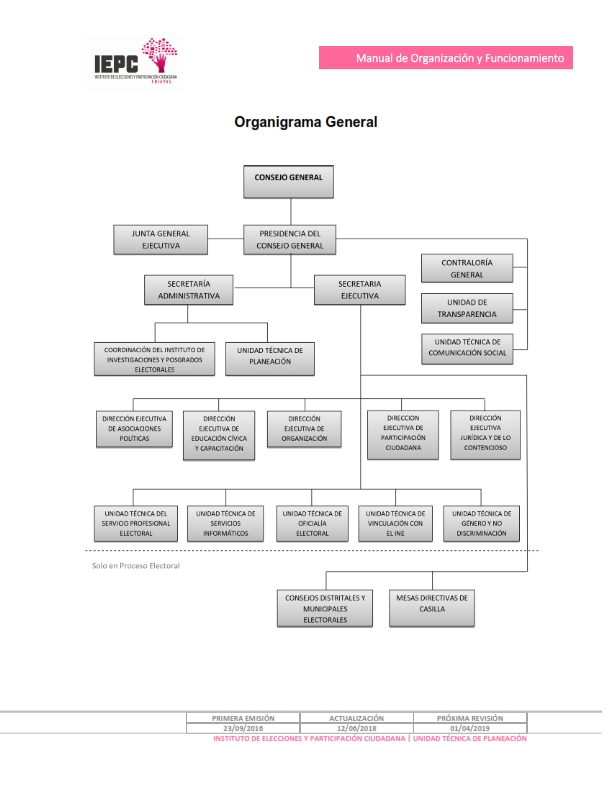 g) Fideicomisos, Mandatos y Análogos de los cuales es Fideicomitente o Fideicomisario(No Aplica)5.- Bases de Preparación de los Estados FinancierosPara llevar a cabo la preparación de los Estados Financieros del presente ejercicio se consideró lo siguiente:a) Si se ha observado la normatividad emitida por el CONAC y las disposiciones legales aplicables.Se ha observado en cierta medida la Normatividad emitida por el CONAC y la Ley General de Contabilidad Gubernamental (LGCG), para la emisión de los estados financieros.b) La normatividad aplicada para el reconocimiento, valuación y revelación de los diferentes rubros de la información financiera, así como las bases de medición utilizadas para la elaboración de los estados financieros; por ejemplo: costo histórico, valor de realización, valor razonable, valor de recuperación o cualquier otro método empleado y los criterios de aplicación de los mismos.Todas las cuentas que afectan económicamente al Instituto de Elecciones y Participación Ciudadana, están cuantificados en términos monetarios y se registran al costo histórico. El costo histórico de las operaciones corresponde al monto erogado para su adquisición conforme a la documentación contable original justificativa y comprobatoria.c) Postulados básicos.Las bases de preparación de los estados financieros del Instituto de Elecciones y Participación Ciudadana, aplican los postulados básicos siguientes:1.- Sustancia Económica2.- Entes Públicos3.- Existencia Permanente 4.- Revelación Suficiente5.- Importancia Relativa 6.- Registro e Integración Presupuestaria7.- Consolidación de la Información Financiera8.- Devengo Contable9.- Valuación 10.- Dualidad Económica 11.- Consistenciad) Normatividad supletoria. En caso de emplear varios grupos de normatividades (normatividades supletorias), deberá realizar la justificación razonable correspondiente, su alineación con los PBCG y a las características cualitativas asociadas descritas en el MCCG (documentos publicados en el Diario Oficial de la Federación, agosto 2009). (No Aplica)e) Para las Entidades que por primera vez estén implementando la base devengado de acuerdo a la Ley de Contabilidad; deberán considerar políticas de reconocimientos, plan de implementación, presentar los últimos estados financieros con la Normatividad anteriormente utilizada. (No Aplica)6.- Políticas de Contabilidad Significativas(No Aplica)7.- Posición en Moneda Extranjera y Protección por Riesgo Cambiario (No Aplica)8.- Reporte Analítico del Activo  El estado analítico del activo, muestra la variación entre el saldo final y el saldo inicial del periodo. Al 31 de diciembre de 2022, se reporta una variación negativa de $28,980,206.25.   La variación que presenta el activo, se integra de la siguiente manera:La variación negativa por $26,234,806.75 del rubro Efectivo y Equivalentes se debe a ministraciones correspondiente al ejercicio 2022, por parte de  la Secretaría de Hacienda de Estado, disponibilidad financiera y gastos a comprobar , para el desarrollo de las actividades del Instituto de Elecciones y participación Ciudadana. La variación negativa de $ 1,428,446.57 del rubro Derechos a Recibir Efectivo o Equivalentes se debe a los recursos otorgados a diversos funcionarios del Instituto de Elecciones y Participación Ciudadana y personal de los Consejos Municipales Electorales, derivado del Proceso Electoral Extraordinario 2022 pendientes de comprobar, así como el subsidio de sueldos correspondiente de Octubre a Diciembre.La variación Positiva de $ 47,985,600.00 del rubro de Inversiones Financieras corresponde al Fideicomiso Fondo de Modernización y Mantenimiento de la Infraestructura Institucional y el Mejoramiento de la Organización Electoral.La variación Positiva de $ 1,136,802.72 del rubro de Derechos a Recibir Efectivo o Equivalentes a Largo Plazo debe a los recursos otorgados a diversos funcionarios del Instituto de Elecciones y Participación Ciudadana y personal de los Consejos Municipales Electorales, derivado del Proceso Electoral de años anteriores por comprobar.La variación Positiva de $ 6,305,946.61 del rubro de Bienes Muebles corresponde a la adquisición de Bienes Muebles, para la operatividad del Instituto.La variación Positiva de $ 3,108,622.52 del rubro de Activos Intangibles corresponde a la adquisición de software y Licencias, para la operatividad del Instituto.La variación de Negativa de $ 59,853,924.78 del rubro Activos Diferidos corresponde a la regularización del Fideicomiso Fondo de Modernización y Mantenimiento de la Infraestructura Institucional y el Mejoramiento de la Organización Electoral e inconsistencias bancarias.9.- Fideicomisos, Mandatos y Análogos     (No Aplica)10.- Reporte de la Recaudación        (No Aplica)11.- Información sobre la Deuda y el Reporte Analítico de la Deuda       (No Aplica)12.- Calificaciones Otorgadas        (No Aplica)13.-  Proceso de Mejora a) Principales Políticas de Control InternoManual de Procedimientos: Nos indica los procedimientos que debemos seguir de forma ordenada en el desarrollo de las actividades; evitando duplicidad de esfuerzos.Ley General de Contabilidad Gubernamental (LGCG): Nos establece los criterios generales que rigen la contabilidad gubernamental y la emisión de información financiera, incluyendo la presupuestaria y programática en forma razonable y transparente.Normatividad Contable: Tiene por objeto efectuar el registro contable de los recursos públicos y la preparación de informes financieros de forma armonizada, que dan transparencia para la interpretación, evaluación, fiscalización y entrega de informes; regulando las operaciones contables.Normas Presupuestarias: Nos indica cómo se ejecuta el gasto público, administrándolo con eficiencia, eficacia, economía, transparencia y honradez, para rendir cuentas de los recursos públicos, así mismo contribuir a fortalecer la armonización presupuestaria y contable. b) Medidas de Desempeño Financiero, Metas y Alcance1.- Se continúa trabajando en el cambio trascendental que es el proceso de armonización contable para atender en tiempo y forma el nuevo esquema de la contabilidad gubernamental, y generando así los beneficios en materia de información financiera, transparencia y rendición de cuentas.14.- Información por Segmentos         (No Aplica)15.- Eventos Posteriores al Cierre         (No Aplica)16.- Partes Relacionadas “No existen partes relacionadas que pudieran ejercer influencia significativa sobre la toma de decisiones financieras y operativas” 17.- Responsabilidad sobre la Presentación Razonable de la Información Contable“Bajo protesta de decir verdad declaramos que los Estados Financieros y sus Notas, son razonablemente correctos y son responsabilidad del emisor”CONCEPTO20222021Bancos/Dependencias y Otros $  46,644,363.13 $  69,210,805Fondos con Afectación Específica18,962.783,687,326.82Depósitos de Fondos de Terceros en Garantía y/o Administración1,003,657.161,003,657.16Suma$ 47,666,983.07$ 73,901,789.82CONCEPTO20222021Fondos con Afectación EspecíficaFondo General de Participaciones$  18,962.78  $  2,888,558.20Otros Incentivos Económicos0146,381.36Fondo de Fiscalización y Recaudación0652,387.26Suma$  18,962.78$ 3,687,326.82CONCEPTOVENCIMIENTO (DÍAS)20222021Cuentas por Cobrar a Corto Plazo<  365$ 310.03$ 0Deudores Diversos por Cobrar a Corto Plazo<  36501,428,756.60Suma$ 310.03$ 1,428,756.60CONCEPTO20222021Fideicomisos, Mandatos y Contratos Análogos $ 47,985,600.00$ 0Suma$ 47,985,600.00$ 0CONCEPTOVENCIMIENTO (DÍAS)20222021Documentos por Cobrar a Corto Plazo>  365$ 1,517,475.16$ 1,517,475.16Deudores Diversos a Largo Plazo>  36517,651,641.7716,514,839.05Suma$ 19,169,116.93$ 18,032,314.21CONCEPTOVENCIMIENTO (DÍAS)20222021Documentos por Cobrar a Corto PlazoPrestamosSaldos Recibidos Subsidio al Empleo>  365>  365>  365651,073.741,600.44864,800.98651,073.741,600.44864,800.98Suma$ 1,517,475.16$ 1,517,475.16CONCEPTOVENCIMIENTO (DÍAS)20222021Deudores Diversos a Largo PlazoGastos a Comprobar Por Prestamos a Cuenta de Remuneraciones Por Pagos en DemasíaPor Fondo RevolventePor Anticipos de SueldosPor Gastos a Comprobar ForáneosPor FinanciamientosActivos RecibidosDeudores por Responsabilidades>  365>  365>  365>  365>  365>  365>  365>  365>  365$  4,102,691.0222,200.003,372.84472,676.29 3,845.666,907,443.302,854,347.222,148,262.721,136,802.72$  4,102,691.0222,200.003,372.84472,676.293,845.666,907,443.302,854,347.222,148,262.720Suma$ 17,651,641.77$ 16,514,839.05CONCEPTO20222021Edificios no Habitacionales $  32,873,700.17$  32,873,700.17Suma$ 32,873,700.17$ 32,873,700.17CONCEPTO20222021Mobiliario y Equipo de AdministraciónMobiliario y Equipo Educacional y Recreativo Equipo e Instrumental Médico y de LaboratorioVehículos y Equipo de Transporte Maquinaria, Otros Equipos y Herramientas$  27,164,580.622,214,446.2481,200.008,749,473.6822,870,710.44$  20,568,754.012,161,318.2481,200.009,119,973.6822,843,218.44Suma$ 61,080,410.98$ 54,774,464.37CONCEPTO20222021Software Licencias$  4,173,118.912,526,732.43$  2,164,404.911,426,823.91Suma$ 6,699,851.34$ 3,591,228.82CONCEPTO20222021Anticipos a Largo Plazo$ 4,992,802.69$ 4,922,802.69Otros Activos Diferidos199,885,838.80259,739,763.58Suma$ 204,808,641.49$ 264,662,566.27CONCEPTO20222021Anticipos a Largo PlazoIngresos Estatales$ 126,849.24 $ 126,849.24Fondo General de Participaciones207,743.55207,743.55Fondo de Extracción de HidrocarburosFondo Regional               721,242.553,866,967.35 721,242.553,866,967.35Suma$  4,922,802.69$ 4,922,802.69CONCEPTO20222021Otros Activos Diferidos Ingresos Estatales $ 124,822,707.27  $   115,670,341.01Fondo General de Participaciones 52,363,222.15 122,523,759.38Fondo de Extracción de Hidrocarburos20,856,445.15  20,856,445.15Otros Subsidios 679,934.99 679,934.99Fondo de Fiscalización y Recaudación 38,271.37  8,657.24ISR Participable Estatal 134,018.48 0Fondo de Compensación 991,239.39  0Ingresos por Ventas de Bienes, Prestación de Servicios y Otros Ingresos. 0 625.81Suma$  199,885,838.80$ 259,739,763.58CONCEPTOVENCIMIENTO (DÍAS)20222021Servicios Personales por Pagar a Corto Plazo<  365 $ 1,296,866.00$ 1,288,334.86Proveedores por Pagar a Corto Plazo<  365 1,121,104.802,045,613.63Transferencias Otorgadas por Pagar a Corto Plazo<  365 23,395.00125,131.68Retenciones y Contribuciones por Pagar a Corto Plazo.<  3653,174,790.284,862,610.84,Otras Cuentas por Pagar a Corto Plazo<  365 33,196.16238,985.51Suma$ 5,649,352.24$ 8,560,676.52CONCEPTO20222021Otros Pasivos CirculantesIngresos por Clasificar$ 1,720,533.02 $ 1,262,390.24Otros Pasivos Circulantes016,275,353.96Suma$  1,720,533.02$ 17,537,744.20CONCEPTOVENCIMIENTO (DÍAS)20222021Proveedores por Pagar a Largo Plazo≥  366$ 4,882.77$ 0Suma$ 4,882.77$ 0CONCEPTOVENCIMIENTO (DÍAS)20222021Otros Pasivos Diferidos a Largo Plazo≥  366$ 67,579,177.45$ 67,484,680.01Suma$ 67,579,177.45$ 67,484,680.01CONCEPTONATURALEZA20222021Fondos y Bienes de Terceros en Garantía y/o Administración a Largo PlazoFondos en Administración a Largo Plazo Acreedora $ 22,719.05 $ 22,719.05Suma$ 22,719.05$ 22,719.05CONCEPTONATURALEZA20222021Participaciones, Aportaciones, Convenios, Incentivos Derivados de la Colaboración Fiscal, Fondos Distintos de Aportaciones, Transferencias, Asignaciones, Subsidios y Subvenciones, y Pensiones y JubilacionesTransferencias, Asignaciones, Subsidios y Subvenciones, y Pensiones y JubilacionesAcreedora$ 369,759,554.47$ 826,784,119.18Suma$ 369,759,554.47$ 826,784,119.18CONCEPTONATURALEZA20222021Otros Ingresos y BeneficiosOtros Ingresos y Beneficios Varios Acreedora$  0.79$  297.81Suma$ 0.79$ 297.81Total de Ingresos y Otros Beneficios$ 369,759,555.26$ 826,784,416.99CONCEPTO20222021Gastos y Otras Pérdidas Gastos de FuncionamientoServicios Personales$ 105,738,201.80$ 195,592,810.53Materiales y Suministros 12,090,853.79165,137,324.69Servicios Generales29,091,684.45117,976,060.97Transferencias, Asignaciones, Subsidios y Otras AyudasSubsidios y Subvenciones5,515,709.8620,296,047.66Ayudas Sociales150,682,076.83238,005,907.94Otros Gastos y Pérdidas ExtraordinariasEstimaciones, Depreciaciones, Deterioros, Obsolescencia  y Amortizaciones291,000.000Otros Gastos245,264.741,166,056.56Total de Gastos y Otras Pérdidas  $ 303,654,791.47$ 738,174,208.35CONCEPTO20222021Patrimonio ContribuidoResultados del Ejercicio (Ahorro/Desahorro)$ 66,104,763.79 $ 88,610,208.64Resultados de Ejercicios Anteriores278,923,753.50266,769,359.65Rectificaciones de Resultados de Ejercicios Anteriores279,432.19279,432.19Suma$ 345,307,949.48$ 355,659,000.48CONCEPTOPROCEDENCIA20222021Patrimonio Generado Resultados del Ejercicio (Ahorro/Desahorro)Ingresos y Otros Beneficios menos Gastos y Otras Pérdidas$ 66,104,763.79$ 88,610,208.64Suma$ 66,104,763.79 88,610,208.64CONCEPTOPROCEDENCIA20222021Patrimonio Generado Resultados de Ejercicios AnterioresTraspaso de Saldos, Transferencias,  Bajas de Bienes, Reintegros, y Depuración Contable. $ 278,923,753.50$ 266,769,359.65Suma$ 278,923,753.50$ 266,769,359.65CONCEPTOPROCEDENCIA20222021Patrimonio Generado Cambios por Errores ContablesDepuración Contable. $ 279,432.19$ 279,432.19Suma$ 279,432.19$ 279,432.19CONCEPTO20222021Bancos/Dependencias y Otros $ 46,644,363.13$ 69,210,805.84Fondos con Afectación Específica 18,962.783,687,326.83Depósitos de Fondos de Terceros en Garantía y/o Administración1,003,657.161,003,657.16Total de Efectivo y Equivalentes$ 47,666,983.07$ 73,901,789.82CONCEPTO20222021Mobiliario y Equipo de Administración$  6,595,826.61$ 717,879.73Mobiliario y Equipo Educacional y Recreativo                                       53,128.00528,130.05Vehículos y Equipo de Transporte03,620,000.00Maquinaria, Otros Equipos y Herramientas27,492.00546,443.73Equipo e Instrumental Médico y de Laboratorio081,200.00Activos Intangibles02,957,878.73Suma $ 6,676,446.61$ 8,451,532.24CONCEPTO20222021Resultados del Ejercicio Ahorro/Desahorro$ 66,104,763.79  $ 88,610,208.64Movimientos de partidas (o rubros) que no afectan al efectivoDisminución de Inventarios00Flujos de Efectivo Netos de las Actividades de Operación$ 66,104,763.79  $ 88,610,208.64 CONCILIACIÓN ENTRE LOS INGRESOS PRESUPUESTARIOS Y CONTABLESCONCILIACIÓN ENTRE LOS INGRESOS PRESUPUESTARIOS Y CONTABLESCONCILIACIÓN ENTRE LOS INGRESOS PRESUPUESTARIOS Y CONTABLESCORRESPONDIENTE DEL 1 DE ENERO AL 31 DE DICIEMBRE DE 2022( Pesos)CORRESPONDIENTE DEL 1 DE ENERO AL 31 DE DICIEMBRE DE 2022( Pesos)CORRESPONDIENTE DEL 1 DE ENERO AL 31 DE DICIEMBRE DE 2022( Pesos)Total de Ingresos Presupuestarios  $369,759,554.47Más Ingresos Contables No Presupuestarios0.79    Ingresos Financieros    Incremento por Variación de Inventarios    Disminución del Exceso de Estimaciones por Pérdida o Deterioro u    Obsolescencia    Disminución del Exceso de Provisiones0.79    Otros ingresos y Beneficios Varios    Otros Ingresos Contables no PresupuestariosMenos Ingresos Presupuestarios No Contables 0    Aprovechamientos Patrimoniales    Ingresos Derivados de Financiamientos   Otros ingresos Presupuestarios no Contables Total de Ingresos Contables $ 369,759,555.26CONCILIACIÓN ENTRE LOS EGRESOS PRESUPUESTARIOS Y LOS GASTOS CONTABLESCONCILIACIÓN ENTRE LOS EGRESOS PRESUPUESTARIOS Y LOS GASTOS CONTABLESCONCILIACIÓN ENTRE LOS EGRESOS PRESUPUESTARIOS Y LOS GASTOS CONTABLESCORRESPONDIENTE DEL 1 DE ENERO AL 31 DE DICIEMBRE DE 2022( Pesos )CORRESPONDIENTE DEL 1 DE ENERO AL 31 DE DICIEMBRE DE 2022( Pesos )CORRESPONDIENTE DEL 1 DE ENERO AL 31 DE DICIEMBRE DE 2022( Pesos )Total de Egresos Presupuestarios$ 361,134,460.15Menos Egresos Presupuestarios No Contables  $ 57,770,669.13    Materiales y Suministros    Mobiliario y Equipo de Administración6,595,826.61    Mobiliario y Equipo Educacional y Recreativo53,128.00    Equipo e Instrumental Médico y de Laboratorio    Vehículos y Equipo de Transporte    Maquinaria, Otros Equipos y Herramientas27,492.00    Activos Biológicos    Bienes Inmuebles    Activos Intangibles3,108,622.52    Obra Pública en Bienes de Dominio Público    Obra Pública en Bienes Propios    Acciones y Participaciones de Capital    Concesión de Préstamos    Inversiones en Fideicomisos, Mandatos y Otros Análogos47,985,600.00    Provisiones para Contingencias y Otras Erogaciones Especiales    Amortización de la Deuda Pública    Adeudos de Ejercicios Fiscales Anteriores (ADEFAS)   Otros Egresos Presupuestarios No ContablesMás Gastos Contables No Presupuestarios$ 291,000.45    Estimaciones, Depreciaciones, Deterioros, Obsolescencia  y Amortizaciones291,000.00    Provisiones    Disminución de Inventarios    Aumento por Insuficiencia de Estimaciones por Pérdida o Deterioro u     Obsolescencia      Aumento por Insuficiencia de Provisiones    Otros Gastos0.45    Otros Gastos Contables No PresupuestariosTotal de Gastos Contables $ 303,654,791.47CONCEPTO2022Cuentas de Orden Contables ContablesValores Emisión de ObligacionesAvales y GarantíasJuiciosContratos para Inversión Mediante Proyectos para Prestación de Servicios (PPS) y SimilaresBienes en Concesionados o en Comodato$ 00CONCEPTO2022Cuentas de Orden PresupuestariasCuentas de EgresosPresupuesto de Egresos AprobadoModificaciones al Presupuesto de Egresos AprobadoPresupuesto de Egresos por EjercerPresupuesto de Egresos ComprometidoPresupuesto de Egresos DevengadoPresupuesto de Egresos EjercidoPresupuesto de Egresos Pagado293,253,262.1576,506,292.328,625,292.3205,812,557.610             355,321,902.54CONCEPTOSALDO
INICIALCARGOS DEL PERIODOABONOS DEL PERIODOSALDO
FINALVARIACIÓN DEL PERIODO ACTIVO449,264,820.261,014,064,267.021,043,044,473.27420,284,614.01(28,980,206.25)Activo Circulante75,330,546.42890,782,848.62918,446,101.9447,667,293.10(27,663,253.32)Efectivo y Equivalentes73,901,789.82882,673,990.11908,908,796.8647,666,983.07(26,234,806.75)Derechos a Recibir Efectivo o Equivalentes1,428,756.608,108,858.519,537,305.08310.03(1,428,446.57)Activo No Circulante373,934,273.84123,281,418.40124,598,371.33372,617,320.91(1,316,952.93)Inversiones Financieras a Largo Plazo0.00 95,971,200.0047,985,600.0047,985,600.0047,985,600.00Derechos a Recibir Efectivo o Equivalentes a Largo Plazo18,032,314.21 1,136,802.720.0019,169,116,.93 1,136.802.72Bienes Inmuebles, Infraestructura y Construcciones en Proceso32,873,700.170.000.0032,873,700.170.00Bienes Muebles54,774,464.377,869,105.721,383,159.1161,080,410.986,305,946.61Activos Intangibles3,591,228.825,118,032.522,009,410.006,699,851.343,108,622.52Activos Diferidos264,662,566.2713,366,277.4473,220,202.22204,808,641.49(59,853,924.78)